Madrid, 08 de marzo de 2024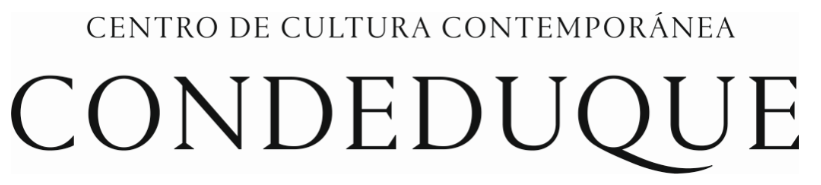 El 15 de marzo en el Auditorio de este espacio del Área de Cultura, Turismo y DeporteCondeduque estrena en concierto Esfera de amor, el último álbum de SimonaEn sus canciones habla de la vida de migrante, de feminismo, de igualdad de género, de visibilidad queer y del amor propio y este estilo único le ha llevado a tocar en festivales como Sónar o BBK Live, entre los más importantesEl Centro de Cultura Contemporánea Condeduque perteneciente al Área de Cultura, Turismo y Deporte del Ayuntamiento de Madrid, estrenará el álbum Esfera de amor en el concierto que ofrecerá Simona en el Auditorio del centro.Simona es una cantante y compositora argentina afincada en Barcelona. Su primer sencillo Bali le hizo ganar una posición en la escena musical emergente, pero lo que le ha hecho establecerse y ganar reconocimiento ha sido su constante capacidad de reinventarse y explorar géneros distintos. Tras publicar en mayo del año pasado su primer EP Mimo, en Condeduque estrenará su álbum debut Esfera de amor, un álbum en el que habla de la vida migrante, de feminismo, de igualdad de género, de visibilidad queer y de amor propio como estandarte.Su estilo único le ha llevado a recorrer toda España, Argentina y México, tocando en festivales como Sónar, Festival B, BBK Live, Observatorio, Bahidora y Lollapalooza, y a colaborar con artistas como Lee Eye, Chico Blanco, Irene Garry, Broke Carrey, Anyi, Aww o Six Sex, entre otros.PARA ENTREVISTAS:PRENSA CONDEDUQUE: Jon Mateo Ortega 669 313 480  prensa@condeduquemadrid.es Acceso a sala de prensa: https://www.condeduquemadrid.es/sala-prensa